                                                                                                                                         ΑΘΗΝΑ 27-04-2016ΕΛΛΗΝΙΚΗ  ΔΗΜΟΚΡΑΤΙΑΥΠΟΥΡΓΕΙΟ παιδειασ, ΕΡΕΥΝΑΣ και θρησκευματων ΓΕΝΙΚΗ ΓΡΑΜΜΑΤΕΙΑ ΈΡΕΥΝΑΣ & ΤΕΧΝΟΛΟΓΙΑΣ (Γ.Γ.Ε.Τ.)ΔΙΕΥΘΥΝΣΗ ΣΧΕΔΙΑΣΜΟΥ & ΠΡΟΓΡΑΜΜΑΤΙΣΜΟΥ ΠΟΛΙΤΙΚΩΝ ΚΑΙ ΔΡΑΣΕΩΝ ΕΡΕΥΝΑΣ ΚΑΙ ΚΑΙΝΟΤΟΜΙΑΣ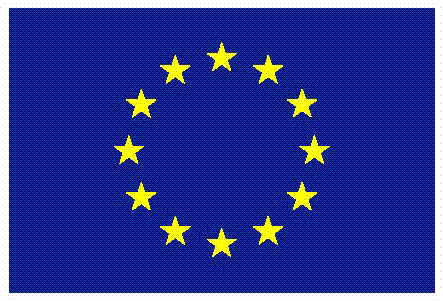 Αγαπητοί  συνεργάτες και φίλοι,Στο πλαίσιο εξειδίκευσης/προτεραιοποίησης των θεματικών υποκατηγοριών της ΠΛΑΤΦΟΡΜΑΣ ΥΛΙΚΩΝ -η οποία λειτουργεί με σκοπό την υποστήριξη/παρακολούθηση της «Εθνικής Στρατηγικής Έξυπνης Εξειδίκευσης (RIS)», για την οποία έχει εκχωρηθεί στη Γενική Γραμματεία Έρευνας & Τεχνολογίας η σχετική αρμοδιότητα-  η Δ/νση Σχεδιασμού και Προγραμματισμού της  Γ.Γ.Ε.Τ.  σας προσκαλεί στην εκδήλωση παρουσίασης του κειμένου βάσης και των προτάσεων για προκήρυξη ΕΙΔΙΚΗΣ ΔΡΑΣΗΣ, που συνεπεξεργάστηκαν οι υπο-Επιτροπές 1 & 2 (για τα «Λειτουργικά» & «Προηγμένα» Υλικά),  της Συμβουλευτικής Ομάδας της ΠΛΑΤΦΟΡΜΑΣ ΥΛΙΚΩΝ.  Η εκδήλωση αυτή  θα πραγματοποιηθεί την Τρίτη 10 Μαϊου 2016 και ώρα 15:00 στο Αμφιθέατρο του Εθνικού Ιδρύματος Ερευνών (Ε.Ι.Ε.)  - Δ/νση: Βασ. Κων/νου 48,  ΑΘΗΝΑ. Σκοπός της ανωτέρω εκδήλωσης είναι η παρουσίαση/επεξήγηση του υποστηρικτικού κειμένου βάσης και των εισηγήσεων-προτάσεων για προκήρυξη ΕΙΔΙΚΗΣ ΔΡΑΣΗΣ σε επιλεγμένες θεματικές κατηγορίες των υπο-Τομέων  ΛΕΙΤΟΥΡΓΙΚΑ  &  ΠΡΟΗΓΜΕΝΑ  ΥΛΙΚΑ, που συνεπεξεργάστηκαν οι υπο-Επιτροπές 1 & 2 της Συμβουλευτικής Ομάδας της ΠΛΑΤΦΟΡΜΑΣ ΥΛΙΚΩΝ. Στη συνάντηση καλούνται να συμμετάσχουν όλοι οι ενδιαφερόμενοι φορείς  των παραπάνω  υπο-τομέων, όπως επιχειρήσεις του κλάδου, εκπρόσωποι παραγωγικών φορέων,  ερευνητικών κέντρων,  ΑΕΙ-ΤΕΙ με ερευνητικά ενδιαφέροντα και δραστηριότητα στα συγκεκριμένα αντικείμενα, εκπρόσωποι κυβερνητικών φορέων με αρμοδιότητα χάραξης πολιτικής, Περιφέρειες, εκπρόσωποι κλαδικών Συλλογικών οργάνων, κλπ. Για την εγγραφή σας στην εκδήλωση παρακαλείσθε όπως επισκεφθείτε την ιστοσελίδα www.eventora.com, όπου μπορείτε να δηλώνετε τη συμμετοχή σας online μέχρι ώρα 12:00  της Τρίτης 10-5-2016. Για οποιαδήποτε άλλη πληροφορία σχετικά με την εκδήλωση, μπορείτε να επικοινωνείτε με τον κ. Νικόλαο Σαργιάνο,  τηλ. 210.7458168,  e-mail: nis@gsrt.gr Ο Υπεύθυνος της ΠΛΑΤΦΟΡΜΑΣ ΥΛΙΚΩΝ                            Η Προϊσταμένη της Δ/νσης                 Δρ  Νικόλαος  Σαργιάνος                                                         Δρ Αγνή Σπηλιώτη